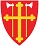 ReferatTirsdag 2015-12-08 kl.19:00.Kroer kirkestueTilstede:Leder			Svend-Kristian MartinsenNestleder        	Sigrid Hjørnegård Sekretær		Asbjørn Rønning1.varamedlem	Alexander Krohg PlurPrest			Hege Elisabeth Fagermoen (vikar for Anette Cecilie Nylænder) Forfall:Medlem		Inger-Lise Norseth StubberudKopi til:2.varamedlem		Åse Laila Lundemo Snåre 3.varamedlem		Geir Anders Tutturen 4.varamedlem   	Hans Gåvim Aschim5.varamedlem		Arne Birger Martinsen  Prest:			Anette Nylænder (sykmeldt)Kantor:			Anne-Christine Pittet GrolidKateket:		Jenny Marie AagedalDiakon			Atle EikelandKirkeverge:		Astrid Holmsen Krogh Menighetskoordinator	Hanne-Marit PettersenKonst.kasserer		Edvin FolkvordMenighetsbladet	Arve Skutlaberg:Saker 2015/37: 	Godkjenning og oppfølging av forrige møtes referatReferatet godkjent.2015/38: 	Kjøreplan og ofringer første halvår 2016. Sluttbehandling.Ref. behandling/forslag i forrige møteGudstjenstelista ble gjennomgått i mr-møtet og endringer/ presiseringer er skrevet inn på aktuelle gudstjenester, andre gudstjenester er uendret i hht planen som foreligger. 24.01: Bibeldagen. Invitere repr. fra Bibelselskapet og at de tar med forskjellige utgaver av Bibelen. Beboere på Bjørnebekk inviteres til å «vise» sin Bibel. Asbjørn kontakter Bibelselskapet og inviterer.07.02: Utdeling av Bibelen til 10-åringene legges til Karnevalsgudstjenesten.06.03: Alexander kontakter organisten og avtaler deltakelse fra elever i  kulturskolen. 01.05: Fellesgudstjeneste i Ås05.05:     «                «          i Nordby08.05:  Invitasjon til 50-årskonfirmantene. Dette er «fredsdagen» («Veterandagen) 17.05: 17.mai-arrangementet: Hva hvis Heia legges ned? Svend-Kristian spør Kro-radera.22.05: NB. Klokkeslettet; Hege/Svend-Krisitian forespør Georg om kontakt med speiderne. Sigrid stiller med presenning ved behov.05.06: Hege kontakter Georg mht opplegg som samordnes med Kulturskolen v/Alexander. Sommerkonsert? Svend-Kristian kontakter Anne Christine.Ofringer.NB: Oktober: tenk kirkeofring til TV-aksjonen.2015/39:	Utgifter i forbindelse med BispevisitasKroers andel kr. 3.662 av totalt kr 35.318.Vedtak: Kroer dekker kr. 3.662,-2015/40:	Renovasjon ved Kroer kirkeProblem med kontainere med lokk som er for tunge å løfte for mange.Trenger egen søppelkasse ved kirkestua for restavfallDrøftet i møtet. Det må avklares hvem som eier containeren? Er det Follo ren som eier containeren eller er det kirkegårdsbetjeningen som står for tømming? Svend-Kristian avklarer med kirkevergen.2015/41:	Årsmøtet.Forslag til program.Årsmelding og regnskap for 2015. Strategi: Mer himmel på jord (Borg biskop)Drøftet i møtet. Årsmøtet skal holdes første kvartal.Årsmøtet fastsettes til 06.03. Aktuelle saker;Regnskap 2015Se mer framover enn på det som har vært praksis?Bruke visjonen «Mer himmel på jord», Den norske kirke i Borg?Forslag til gudstjenesteplanen for høsten skal foreligge; denne kan drøftes i årsmøtet. Kroer mr ber om at planen foreligger til mr-møtet i februar. «Kroer kulturkirke» - hva kan dette være? Alexander innleder til samtale.Hva har menigheten av ønsker/forventninger til hva som kan skje i kirka?Andre kulturelle aktiviteter; f.eks. kreative aktiviteterInformasjon om trosopplæringa. I mr-møtet i februar vil det foreligge plan for trosopplæring; dvs til første gangs behandling i mr. Presten presenterer.Kroer; «grønn menighet». Avfallssortering i fbm containeren.2015/42:	OrienteringssakerFellesrådet Har konstituert seg. Leder: Olav Aardalsbakke. Nestleder: Svend-Kristian.Diakoniutvalget. Ny representant fra Kroer: Helge SkinnesKroerbarnehageneNy 10-års kontrakt for leie av «Barneparkhuset»Etter kontakt med leder for Kroerbarnehagene; De ønsker oppsigelsestida redusert til 6 mnd. Vedtak.Kroer mr fortsetter utleien på samme vilkår, med endring av oppsigelsesiden som settes til 6 månder. Gudstjeneste 13. des.UtgårNB. Endringer i gudstjenestelista skal vedtas av mr. Sikring av kirkeinventar (Nasjonalt løft). Oppdatering av dokumentasjon med foto. Trond Sildnes er villig til å foreta fotograferingen.Drøftet i møtet: Hva skal fotograferes? Kostnadene dekkes av? Kommer tilbake til saken.Maling av Kroer kirke/kirkestueDet er satt av kr. 200.000 til maling i 2016Tilstandsrapport for Kroer kirkeKroer MR har anmodet Kirkevergen om slik.Ansvarspersoner for områder. Status ved årsmøtet 2014 vises nedenfor. Vakante bør besettes.MenighetsbladetRepresentant i redaksjon og distr.	Svend-Kristian MartinsenDistribusjon i Kroer                           Berit Meldal-Johnsen (kontaktperson) 						Inger Killingmo,                                                           Torbjørn Bjerke 						Magnhild HjørnegårdAnsvar for Nytt fra Kroer		Svend-Kristian MartinsenRegnskapsfører				Ås kommunerevisjon Revisor 					Hans Gåvim Aschim	Diakoniutvalget for Ås og Kroer: 		Helge Skinnes Administrasjon kirkestueverter		Berit Karoline Martinsen Administrasjon kirkeverter		Bjørg MalmeTekstiler i kirken				Vakant           Gudstjenesteutvalg                                 Berit K. Martinsen, Svend-Kristian Martinsen, Inger Lise Wærstad (sluttet MR), Anne Christine Pittet Grolid, Anette Cecilie NylænderFasteaksjonen: 				Ingebjørg Teigland og Asbjørn RønningKontakt Bibelselskapet: 			VakantTrosopplæringsutvalg, Kroers rep.          Berit Karoline MartinsenAnsvarskomité barnearbeid(og ledere i Triangelklubben): 	Berit Karoline Martinsen (hovedleder), Liv og Edvin Folkvord, Bjørg Malme, Svend-Kristian Martinsen, Asbjørn Rønning, Anders Magnus Mjøs Drøftet i møtet:Det er avklart at andre enn mr-medlemmene kan gjerne delta i gudstjenesutvalget.2015/43:	Evt.	Presten skal gi Informasjon om dagens ofring ved kunngjøringene i gudstjenesten.Kirkekaffen: Settes i gang raskt etter gudstjenesteslutt, sang for maten kan tas underveis. Fra vikarprest Silje har tatt opp at det er behov for kirkeskyss fra Bjørnebekk?Bjørnebekk har to 9-seters busser. Kan lånes ved behov?Kontakte Frivilligsentralen om de har sjåfører som kan kjøre?Asbjørn spør leder på Bjørnebakk, Marthe Åsen.Ny julekrybbe er på plass. Oppslag ved kirkekaffen om å bidra med noen kroner.Ansvarlig for noe å bite i:09.02: Alexander05.04: Sigrid24.05: Svend-Kristian